Family name:First name:Nationality:Email address:Title of the Ph.D. dissertation:Expected date of graduation:Professional webpage:Institution (name):Institution (full address):Name of the supervisor:Applicants must be co-author of an accepted article. Manuscript number:First author: yes/noDescribe your motivations in one paragraph for applying to the grant.Specify your tentative budget:Travel (flight or train ticket):Accommodation:Meals:Other expenses (please specify):Please note that your tentative budget must be read and approved by your supervisor.Attach the following documents:	- Proof of student status at the time of submission.(Ph.D students who have already graduated at the time of submission are no more eligible)	- A separate letter of support from your supervisor;	- (Optional) One additional support letter from your National Representative and/or a SAT chair or co-chair.Date:	Student name:				Supervisor name:Student signature:			Supervisor signature: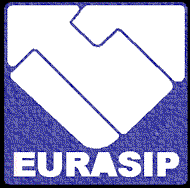 STUDENT TRAVEL GRANTApplication form